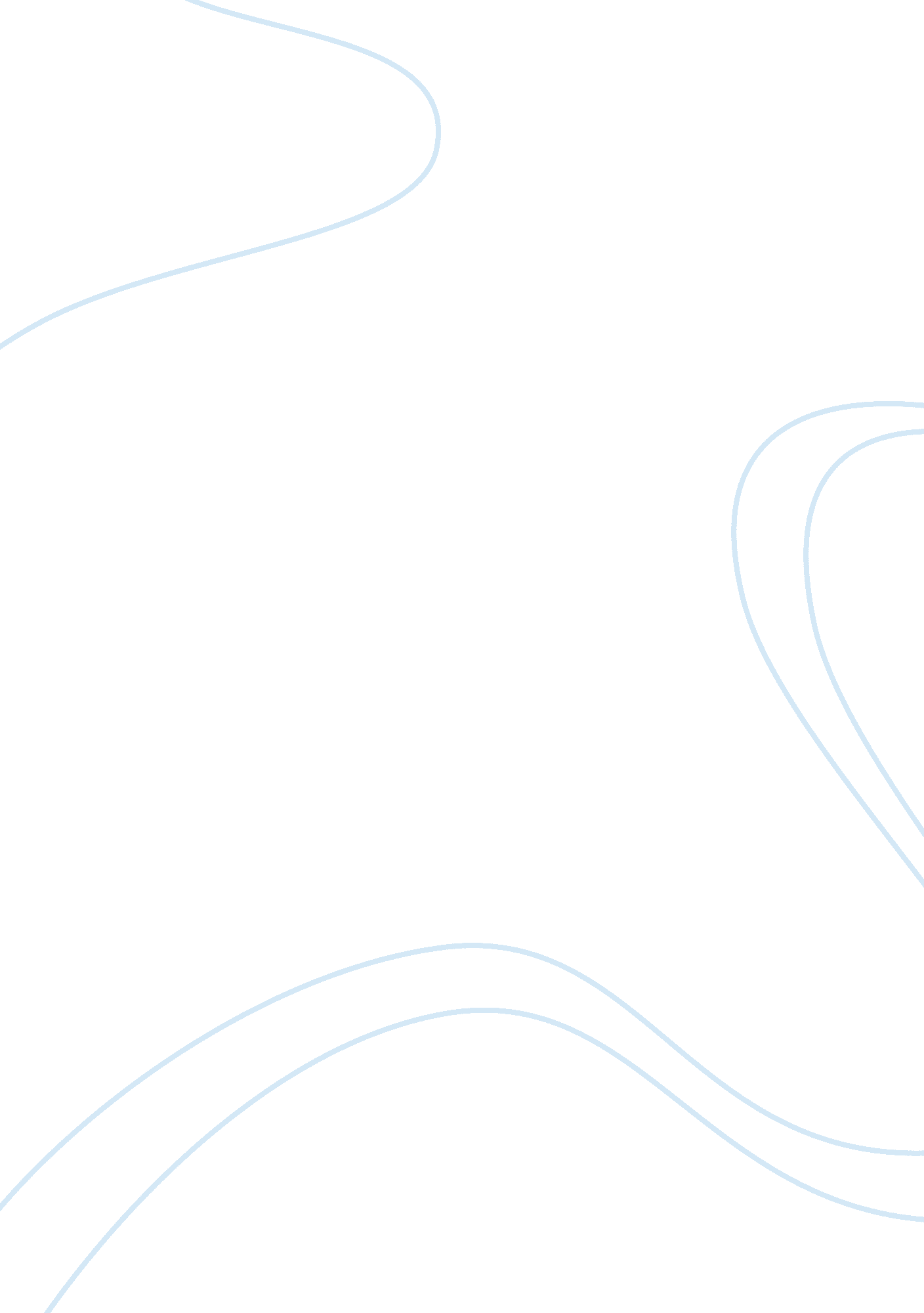 Robert cobb essy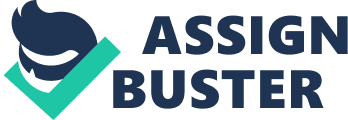 Since 1937, more than 4 million Cobb salads have been sold at Brown Derby restaurants, according to the Brown Derby Restaurant Group, which, now that the two original Hollywood restaurants have losed, is what the company calls itself. It licenses the restaurant name for merchandise (Including bottled Cobb salad dressing), as well as to Disney, which opened a reproduction of the original Brown Derby in Orlando, Florida, in 1989 and, In 1990. Signed a 20-year agreement for Brown Derby restaurants In Tokyo, Paris and Anaheim, California. As a culinary art student it's Important that you know about your chef because If you're making one of their recipes you have a little background information on the person. I chose to write about this chef for my essay because I was CUri0US If estaurants still make Cobb salads exactly the same way that chef cobb did. Something that surprised me the most would have to be that he made this salad on accident and it was a big hit. The most important thing that's memorable about my chef is that he sold over 4 million of his salads since 1937. robert cobb essay By tethridgel 4 My famous chef was Robert Cobb. He was born February 8, 1899 in Moberly, MO. age 16. He later got into real estate and opened the famous Brown Derby restaurant Street, Just south of Hollywood Boulevard, that was the most famous. It opened on Cobb, who was the combinationfoodchecker, steward, buyer, cashier, and occasional cook when the first Derby opened. After the deaths of Mizner and Somborn, it was Cobb who took over the restaurants in 1934. prowled hungrily in his restaurant's kitchen for a snack. Opening the huge merchandise (including bottled Cobb salad dressing), as well as to Disney, which in 1990. Signed a 20-year agreement for Brown Derby restaurants in Tokyo, Paris and As a culinary art student it's important that you know about your chef because if person. I chose to write about this chef for my essay because I was curious if 